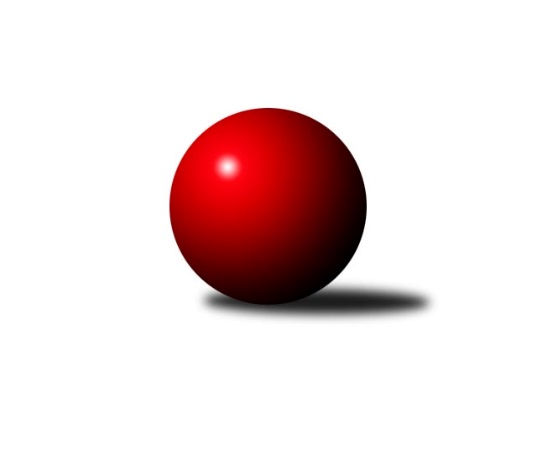 Č.9Ročník 2019/2020	11.5.2024 Východočeská divize 2019/2020Statistika 9. kolaTabulka družstev:		družstvo	záp	výh	rem	proh	skore	sety	průměr	body	plné	dorážka	chyby	1.	KK Dobruška	9	8	0	1	110 : 34 	(72.5 : 35.5)	2804	16	1875	928	22.6	2.	TJ Červený Kostelec B	8	6	0	2	80 : 48 	(44.5 : 43.5)	2631	12	1795	836	29.8	3.	TJ Dvůr Králové n. L.	9	5	1	3	76 : 68 	(38.0 : 44.0)	2628	11	1807	821	29.4	4.	TJ Jiskra Hylváty	9	5	1	3	76 : 68 	(36.0 : 42.0)	2603	11	1806	797	33.6	5.	KK Zálabák Smiřice	8	5	0	3	76 : 52 	(39.5 : 30.5)	2602	10	1785	816	36.3	6.	SKK Třebechovice p. O.	9	5	0	4	73 : 71 	(42.0 : 46.0)	2575	10	1757	818	29.4	7.	TJ Start Rychnov n. Kn. B	9	4	1	4	74 : 70 	(56.5 : 47.5)	2640	9	1794	846	31	8.	TJ Nová Paka	9	4	1	4	74 : 70 	(47.0 : 37.0)	2584	9	1777	807	32.6	9.	KK Vysoké Mýto	9	4	0	5	74 : 70 	(60.5 : 39.5)	2669	8	1825	844	24.2	10.	Spartak Rokytnice n. J. B	9	3	2	4	66 : 78 	(25.5 : 50.5)	2601	8	1774	827	33.3	11.	SKK Vrchlabí SPVR B	9	4	0	5	61 : 83 	(41.5 : 42.5)	2580	8	1783	798	34.4	12.	SK Solnice	9	2	1	6	60 : 84 	(37.5 : 48.5)	2577	5	1769	808	36.1	13.	SKK Náchod B	9	2	1	6	49 : 95 	(27.0 : 51.0)	2647	5	1830	816	35.6	14.	TJ Lokomotiva Trutnov B	9	1	0	8	43 : 101 	(46.0 : 56.0)	2590	2	1792	798	38.9Tabulka doma:		družstvo	záp	výh	rem	proh	skore	sety	průměr	body	maximum	minimum	1.	KK Dobruška	9	8	0	1	110 : 34 	(72.5 : 35.5)	2804	16	2904	2693	2.	SKK Třebechovice p. O.	5	5	0	0	55 : 25 	(32.0 : 24.0)	2589	10	2668	2513	3.	TJ Nová Paka	5	4	1	0	60 : 20 	(34.0 : 18.0)	2592	9	2705	2512	4.	TJ Dvůr Králové n. L.	5	4	1	0	52 : 28 	(20.0 : 14.0)	2662	9	2690	2597	5.	KK Vysoké Mýto	4	4	0	0	62 : 2 	(43.5 : 4.5)	2838	8	2882	2775	6.	SKK Vrchlabí SPVR B	4	4	0	0	47 : 17 	(29.0 : 11.0)	2723	8	2757	2701	7.	TJ Jiskra Hylváty	4	3	1	0	48 : 16 	(23.0 : 17.0)	2660	7	2708	2610	8.	KK Zálabák Smiřice	3	3	0	0	40 : 8 	(13.0 : 3.0)	2730	6	2734	2726	9.	TJ Červený Kostelec B	3	3	0	0	36 : 12 	(17.0 : 11.0)	2622	6	2678	2556	10.	TJ Start Rychnov n. Kn. B	4	3	0	1	42 : 22 	(29.5 : 18.5)	2764	6	2877	2657	11.	Spartak Rokytnice n. J. B	4	2	1	1	40 : 24 	(11.5 : 12.5)	2677	5	2738	2598	12.	SK Solnice	4	2	0	2	34 : 30 	(16.5 : 21.5)	2488	4	2536	2427	13.	SKK Náchod B	5	2	0	3	36 : 44 	(18.0 : 28.0)	2696	4	2735	2669	14.	TJ Lokomotiva Trutnov B	3	1	0	2	16 : 32 	(18.0 : 18.0)	2647	2	2667	2633Tabulka venku:		družstvo	záp	výh	rem	proh	skore	sety	průměr	body	maximum	minimum	1.	TJ Červený Kostelec B	5	3	0	2	44 : 36 	(27.5 : 32.5)	2633	6	2751	2527	2.	KK Zálabák Smiřice	5	2	0	3	36 : 44 	(26.5 : 27.5)	2576	4	2728	2438	3.	TJ Jiskra Hylváty	5	2	0	3	28 : 52 	(13.0 : 25.0)	2592	4	2734	2478	4.	TJ Start Rychnov n. Kn. B	5	1	1	3	32 : 48 	(27.0 : 29.0)	2615	3	2807	2455	5.	Spartak Rokytnice n. J. B	5	1	1	3	26 : 54 	(14.0 : 38.0)	2586	3	2733	2383	6.	TJ Dvůr Králové n. L.	4	1	0	3	24 : 40 	(18.0 : 30.0)	2619	2	2726	2505	7.	SK Solnice	5	0	1	4	26 : 54 	(21.0 : 27.0)	2595	1	2659	2522	8.	SKK Náchod B	4	0	1	3	13 : 51 	(9.0 : 23.0)	2634	1	2765	2565	9.	KK Dobruška	0	0	0	0	0 : 0 	(0.0 : 0.0)	0	0	0	0	10.	SKK Třebechovice p. O.	4	0	0	4	18 : 46 	(10.0 : 22.0)	2571	0	2706	2515	11.	TJ Nová Paka	4	0	0	4	14 : 50 	(13.0 : 19.0)	2582	0	2674	2459	12.	TJ Lokomotiva Trutnov B	6	0	0	6	27 : 69 	(28.0 : 38.0)	2580	0	2678	2434	13.	SKK Vrchlabí SPVR B	5	0	0	5	14 : 66 	(12.5 : 31.5)	2552	0	2680	2445	14.	KK Vysoké Mýto	5	0	0	5	12 : 68 	(17.0 : 35.0)	2635	0	2754	2528Tabulka podzimní části:		družstvo	záp	výh	rem	proh	skore	sety	průměr	body	doma	venku	1.	KK Dobruška	9	8	0	1	110 : 34 	(72.5 : 35.5)	2804	16 	8 	0 	1 	0 	0 	0	2.	TJ Červený Kostelec B	8	6	0	2	80 : 48 	(44.5 : 43.5)	2631	12 	3 	0 	0 	3 	0 	2	3.	TJ Dvůr Králové n. L.	9	5	1	3	76 : 68 	(38.0 : 44.0)	2628	11 	4 	1 	0 	1 	0 	3	4.	TJ Jiskra Hylváty	9	5	1	3	76 : 68 	(36.0 : 42.0)	2603	11 	3 	1 	0 	2 	0 	3	5.	KK Zálabák Smiřice	8	5	0	3	76 : 52 	(39.5 : 30.5)	2602	10 	3 	0 	0 	2 	0 	3	6.	SKK Třebechovice p. O.	9	5	0	4	73 : 71 	(42.0 : 46.0)	2575	10 	5 	0 	0 	0 	0 	4	7.	TJ Start Rychnov n. Kn. B	9	4	1	4	74 : 70 	(56.5 : 47.5)	2640	9 	3 	0 	1 	1 	1 	3	8.	TJ Nová Paka	9	4	1	4	74 : 70 	(47.0 : 37.0)	2584	9 	4 	1 	0 	0 	0 	4	9.	KK Vysoké Mýto	9	4	0	5	74 : 70 	(60.5 : 39.5)	2669	8 	4 	0 	0 	0 	0 	5	10.	Spartak Rokytnice n. J. B	9	3	2	4	66 : 78 	(25.5 : 50.5)	2601	8 	2 	1 	1 	1 	1 	3	11.	SKK Vrchlabí SPVR B	9	4	0	5	61 : 83 	(41.5 : 42.5)	2580	8 	4 	0 	0 	0 	0 	5	12.	SK Solnice	9	2	1	6	60 : 84 	(37.5 : 48.5)	2577	5 	2 	0 	2 	0 	1 	4	13.	SKK Náchod B	9	2	1	6	49 : 95 	(27.0 : 51.0)	2647	5 	2 	0 	3 	0 	1 	3	14.	TJ Lokomotiva Trutnov B	9	1	0	8	43 : 101 	(46.0 : 56.0)	2590	2 	1 	0 	2 	0 	0 	6Tabulka jarní části:		družstvo	záp	výh	rem	proh	skore	sety	průměr	body	doma	venku	1.	TJ Jiskra Hylváty	0	0	0	0	0 : 0 	(0.0 : 0.0)	0	0 	0 	0 	0 	0 	0 	0 	2.	TJ Lokomotiva Trutnov B	0	0	0	0	0 : 0 	(0.0 : 0.0)	0	0 	0 	0 	0 	0 	0 	0 	3.	SKK Náchod B	0	0	0	0	0 : 0 	(0.0 : 0.0)	0	0 	0 	0 	0 	0 	0 	0 	4.	SK Solnice	0	0	0	0	0 : 0 	(0.0 : 0.0)	0	0 	0 	0 	0 	0 	0 	0 	5.	SKK Vrchlabí SPVR B	0	0	0	0	0 : 0 	(0.0 : 0.0)	0	0 	0 	0 	0 	0 	0 	0 	6.	Spartak Rokytnice n. J. B	0	0	0	0	0 : 0 	(0.0 : 0.0)	0	0 	0 	0 	0 	0 	0 	0 	7.	TJ Start Rychnov n. Kn. B	0	0	0	0	0 : 0 	(0.0 : 0.0)	0	0 	0 	0 	0 	0 	0 	0 	8.	SKK Třebechovice p. O.	0	0	0	0	0 : 0 	(0.0 : 0.0)	0	0 	0 	0 	0 	0 	0 	0 	9.	TJ Dvůr Králové n. L.	0	0	0	0	0 : 0 	(0.0 : 0.0)	0	0 	0 	0 	0 	0 	0 	0 	10.	KK Dobruška	0	0	0	0	0 : 0 	(0.0 : 0.0)	0	0 	0 	0 	0 	0 	0 	0 	11.	KK Zálabák Smiřice	0	0	0	0	0 : 0 	(0.0 : 0.0)	0	0 	0 	0 	0 	0 	0 	0 	12.	TJ Nová Paka	0	0	0	0	0 : 0 	(0.0 : 0.0)	0	0 	0 	0 	0 	0 	0 	0 	13.	KK Vysoké Mýto	0	0	0	0	0 : 0 	(0.0 : 0.0)	0	0 	0 	0 	0 	0 	0 	0 	14.	TJ Červený Kostelec B	0	0	0	0	0 : 0 	(0.0 : 0.0)	0	0 	0 	0 	0 	0 	0 	0 Zisk bodů pro družstvo:		jméno hráče	družstvo	body	zápasy	v %	dílčí body	sety	v %	1.	Jiří Slavík 	KK Dobruška  	16	/	9	(89%)		/		(%)	2.	Jan Králíček 	KK Dobruška  	16	/	9	(89%)		/		(%)	3.	Jiří Bek 	SKK Třebechovice p. O. 	16	/	9	(89%)		/		(%)	4.	Oldřich Motyčka 	SKK Třebechovice p. O. 	16	/	9	(89%)		/		(%)	5.	Martin Děkan 	KK Dobruška  	14	/	8	(88%)		/		(%)	6.	Václav Šmída 	KK Zálabák Smiřice  	14	/	8	(88%)		/		(%)	7.	David Hanzlíček 	KK Zálabák Smiřice  	14	/	8	(88%)		/		(%)	8.	Ladislav Urbánek 	TJ Start Rychnov n. Kn. B 	14	/	8	(88%)		/		(%)	9.	Vojtěch Šípek 	TJ Start Rychnov n. Kn. B 	14	/	9	(78%)		/		(%)	10.	Jiří Bajer 	TJ Nová Paka  	14	/	9	(78%)		/		(%)	11.	Václav Kašpar 	KK Vysoké Mýto  	14	/	9	(78%)		/		(%)	12.	Martin Nosek 	SK Solnice  	14	/	9	(78%)		/		(%)	13.	Petr Holý 	TJ Lokomotiva Trutnov B 	12	/	7	(86%)		/		(%)	14.	Pavel Novák 	TJ Červený Kostelec B 	12	/	7	(86%)		/		(%)	15.	Petr Mařas 	Spartak Rokytnice n. J. B 	12	/	7	(86%)		/		(%)	16.	Martin Čihák 	TJ Start Rychnov n. Kn. B 	12	/	8	(75%)		/		(%)	17.	Pavel Maršík 	SKK Vrchlabí SPVR B 	12	/	8	(75%)		/		(%)	18.	Jakub Stejskal 	Spartak Rokytnice n. J. B 	12	/	8	(75%)		/		(%)	19.	Michal Balcar 	KK Dobruška  	12	/	9	(67%)		/		(%)	20.	Vojtěch Kazda 	TJ Nová Paka  	12	/	9	(67%)		/		(%)	21.	Petr Vaněk 	TJ Červený Kostelec B 	10	/	7	(71%)		/		(%)	22.	Miroslav Cupal 	KK Zálabák Smiřice  	10	/	7	(71%)		/		(%)	23.	Petr Linhart 	TJ Červený Kostelec B 	10	/	7	(71%)		/		(%)	24.	Vladimír Žiško 	SKK Vrchlabí SPVR B 	10	/	8	(63%)		/		(%)	25.	Daniel Bouda 	TJ Červený Kostelec B 	10	/	8	(63%)		/		(%)	26.	Karel Řehák 	TJ Jiskra Hylváty 	10	/	8	(63%)		/		(%)	27.	Tomáš Pražák 	TJ Jiskra Hylváty 	10	/	8	(63%)		/		(%)	28.	Roman Václavek 	KK Dobruška  	10	/	9	(56%)		/		(%)	29.	Tomáš Brzlínek 	KK Vysoké Mýto  	10	/	9	(56%)		/		(%)	30.	Tomáš Kyndl 	KK Vysoké Mýto  	10	/	9	(56%)		/		(%)	31.	Lukáš Fanc 	KK Dobruška  	10	/	9	(56%)		/		(%)	32.	Jan Šmidrkal 	TJ Nová Paka  	10	/	9	(56%)		/		(%)	33.	Lukáš Blažej 	TJ Dvůr Králové n. L.  	10	/	9	(56%)		/		(%)	34.	Petr Janeček 	TJ Dvůr Králové n. L.  	10	/	9	(56%)		/		(%)	35.	Dobroslav Lánský 	TJ Nová Paka  	10	/	9	(56%)		/		(%)	36.	Aleš Tichý 	SKK Náchod B 	9	/	9	(50%)		/		(%)	37.	Jan Mařas 	Spartak Rokytnice n. J. B 	8	/	5	(80%)		/		(%)	38.	Marek Zívr 	SKK Vrchlabí SPVR B 	8	/	6	(67%)		/		(%)	39.	Jaromír Erlebach 	TJ Nová Paka  	8	/	6	(67%)		/		(%)	40.	Jiří Červinka 	TJ Dvůr Králové n. L.  	8	/	6	(67%)		/		(%)	41.	Luděk Horák 	TJ Dvůr Králové n. L.  	8	/	6	(67%)		/		(%)	42.	Miloš Veigl 	TJ Lokomotiva Trutnov B 	8	/	7	(57%)		/		(%)	43.	Petr Bartoš 	KK Vysoké Mýto  	8	/	7	(57%)		/		(%)	44.	Michal Janeček 	KK Zálabák Smiřice  	8	/	7	(57%)		/		(%)	45.	Ondřej Votoček 	SKK Vrchlabí SPVR B 	8	/	7	(57%)		/		(%)	46.	Ladislav Zívr 	TJ Dvůr Králové n. L.  	8	/	8	(50%)		/		(%)	47.	Martin Prošvic 	KK Vysoké Mýto  	8	/	9	(44%)		/		(%)	48.	Michal Kala 	TJ Start Rychnov n. Kn. B 	8	/	9	(44%)		/		(%)	49.	Jaroslav Stráník 	KK Vysoké Mýto  	8	/	9	(44%)		/		(%)	50.	Milan Hrubý 	SK Solnice  	8	/	9	(44%)		/		(%)	51.	Jaroslav Špicner 	SKK Náchod B 	8	/	9	(44%)		/		(%)	52.	Jan Volf 	Spartak Rokytnice n. J. B 	8	/	9	(44%)		/		(%)	53.	Martin Kozel st.	SK Solnice  	6	/	3	(100%)		/		(%)	54.	František Hejna 	SKK Náchod B 	6	/	5	(60%)		/		(%)	55.	Michal Vlček 	TJ Červený Kostelec B 	6	/	6	(50%)		/		(%)	56.	Libor Čaban 	TJ Jiskra Hylváty 	6	/	6	(50%)		/		(%)	57.	Milan Januška 	TJ Jiskra Hylváty 	6	/	7	(43%)		/		(%)	58.	Vladimír Doubek 	Spartak Rokytnice n. J. B 	6	/	7	(43%)		/		(%)	59.	Miloš Voleský 	SKK Náchod B 	6	/	8	(38%)		/		(%)	60.	Jaroslav Jusko 	TJ Lokomotiva Trutnov B 	6	/	9	(33%)		/		(%)	61.	Zdeněk Mařák 	SKK Třebechovice p. O. 	6	/	9	(33%)		/		(%)	62.	Josef Dvořák 	SKK Třebechovice p. O. 	6	/	9	(33%)		/		(%)	63.	Tomáš Skala 	TJ Jiskra Hylváty 	6	/	9	(33%)		/		(%)	64.	Matěj Stančík 	TJ Start Rychnov n. Kn. B 	6	/	9	(33%)		/		(%)	65.	Rudolf Stejskal 	SK Solnice  	6	/	9	(33%)		/		(%)	66.	Jan Vencl 	TJ Jiskra Hylváty 	4	/	2	(100%)		/		(%)	67.	Matěj Mach 	TJ Jiskra Hylváty 	4	/	3	(67%)		/		(%)	68.	Robert Petera 	SKK Třebechovice p. O. 	4	/	4	(50%)		/		(%)	69.	Martin Ivan 	KK Zálabák Smiřice  	4	/	5	(40%)		/		(%)	70.	Jakub Wenzel 	TJ Červený Kostelec B 	4	/	6	(33%)		/		(%)	71.	Jiří Kout 	TJ Nová Paka  	4	/	7	(29%)		/		(%)	72.	Jiří Hanuš 	SKK Třebechovice p. O. 	4	/	7	(29%)		/		(%)	73.	Tomáš Kincl 	TJ Červený Kostelec B 	4	/	7	(29%)		/		(%)	74.	Radek Urgela 	KK Zálabák Smiřice  	4	/	7	(29%)		/		(%)	75.	Roman Stříbrný 	Spartak Rokytnice n. J. B 	4	/	7	(29%)		/		(%)	76.	Pavel Píč 	SK Solnice  	4	/	8	(25%)		/		(%)	77.	Tomáš Hrubý 	SK Solnice  	4	/	8	(25%)		/		(%)	78.	David Chaloupka 	TJ Lokomotiva Trutnov B 	4	/	9	(22%)		/		(%)	79.	Petr Gálus 	TJ Start Rychnov n. Kn. B 	4	/	9	(22%)		/		(%)	80.	Jan Janeček 	TJ Dvůr Králové n. L.  	4	/	9	(22%)		/		(%)	81.	Jaroslav Jeníček 	TJ Lokomotiva Trutnov B 	3	/	6	(25%)		/		(%)	82.	Martin Šnytr 	TJ Dvůr Králové n. L.  	2	/	1	(100%)		/		(%)	83.	Jiří Bartoníček 	SK Solnice  	2	/	1	(100%)		/		(%)	84.	Vladimír Sonnevend 	SK Solnice  	2	/	1	(100%)		/		(%)	85.	Filip Jirsák 	TJ Lokomotiva Trutnov B 	2	/	1	(100%)		/		(%)	86.	Radek Novák 	Spartak Rokytnice n. J. B 	2	/	1	(100%)		/		(%)	87.	Jaroslav Kaplan 	TJ Jiskra Hylváty 	2	/	1	(100%)		/		(%)	88.	Filip Matouš 	SKK Vrchlabí SPVR B 	2	/	2	(50%)		/		(%)	89.	Monika Wajsarová 	TJ Jiskra Hylváty 	2	/	3	(33%)		/		(%)	90.	Daniel Majer 	SKK Náchod B 	2	/	3	(33%)		/		(%)	91.	Mikuláš Martinec 	SKK Náchod B 	2	/	4	(25%)		/		(%)	92.	Jiří Doucha ml.	SKK Náchod B 	2	/	4	(25%)		/		(%)	93.	Karel Kratochvíl 	TJ Lokomotiva Trutnov B 	2	/	4	(25%)		/		(%)	94.	Jiří Mochan 	KK Zálabák Smiřice  	2	/	4	(25%)		/		(%)	95.	Zdeněk Babka 	TJ Lokomotiva Trutnov B 	2	/	5	(20%)		/		(%)	96.	Václav Balous 	SK Solnice  	2	/	5	(20%)		/		(%)	97.	Vladimír Cerman 	SKK Vrchlabí SPVR B 	2	/	5	(20%)		/		(%)	98.	Milan Vencl 	TJ Jiskra Hylváty 	2	/	6	(17%)		/		(%)	99.	Tomáš Cvrček 	Spartak Rokytnice n. J. B 	2	/	7	(14%)		/		(%)	100.	Jan Horáček 	SKK Vrchlabí SPVR B 	2	/	8	(13%)		/		(%)	101.	Martin Hanuš 	SKK Náchod B 	2	/	8	(13%)		/		(%)	102.	Ladislav Erben 	SKK Vrchlabí SPVR B 	1	/	4	(13%)		/		(%)	103.	Luděk Moravec 	SKK Třebechovice p. O. 	1	/	7	(7%)		/		(%)	104.	Jiří Frinta 	KK Dobruška  	0	/	1	(0%)		/		(%)	105.	Oldřich Krsek 	TJ Start Rychnov n. Kn. B 	0	/	1	(0%)		/		(%)	106.	Petr Janouch 	Spartak Rokytnice n. J. B 	0	/	1	(0%)		/		(%)	107.	Josef Rychtář 	SKK Vrchlabí SPVR B 	0	/	1	(0%)		/		(%)	108.	Zdeněk Tobiška 	SK Solnice  	0	/	1	(0%)		/		(%)	109.	Eva Fajstavrová 	SKK Vrchlabí SPVR B 	0	/	1	(0%)		/		(%)	110.	Milan Hurdálek 	SKK Náchod B 	0	/	1	(0%)		/		(%)	111.	Martina Fejfarová 	SKK Vrchlabí SPVR B 	0	/	1	(0%)		/		(%)	112.	Josef Ledajaks 	KK Vysoké Mýto  	0	/	1	(0%)		/		(%)	113.	Lubomír Šípek 	TJ Start Rychnov n. Kn. B 	0	/	1	(0%)		/		(%)	114.	Petr John 	TJ Jiskra Hylváty 	0	/	1	(0%)		/		(%)	115.	Libuše Hartychová 	Spartak Rokytnice n. J. B 	0	/	1	(0%)		/		(%)	116.	Michal Hynek 	KK Vysoké Mýto  	0	/	1	(0%)		/		(%)	117.	Josef Prokopec 	TJ Lokomotiva Trutnov B 	0	/	2	(0%)		/		(%)	118.	Jan Gintar 	SKK Náchod B 	0	/	2	(0%)		/		(%)	119.	Monika Horová 	TJ Dvůr Králové n. L.  	0	/	3	(0%)		/		(%)	120.	Tereza Votočková 	SKK Vrchlabí SPVR B 	0	/	3	(0%)		/		(%)	121.	Erik Folta 	TJ Nová Paka  	0	/	5	(0%)		/		(%)Průměry na kuželnách:		kuželna	průměr	plné	dorážka	chyby	výkon na hráče	1.	Dobruška, 1-2	2740	1847	893	27.2	(456.7)	2.	SKK Nachod, 1-4	2705	1861	843	34.2	(450.8)	3.	Rychnov nad Kněžnou, 1-4	2701	1837	864	36.3	(450.3)	4.	Vrchlabí, 1-4	2665	1810	855	30.1	(444.3)	5.	Trutnov, 1-4	2664	1811	853	31.3	(444.1)	6.	Vysoké Mýto, 1-2	2659	1801	858	25.9	(443.3)	7.	Smiřice, 1-2	2659	1854	805	39.2	(443.2)	8.	Rokytnice, 1-2	2651	1814	836	35.3	(441.9)	9.	Dvůr Králové, 1-2	2645	1799	846	29.3	(441.0)	10.	Hylváty, 1-2	2629	1793	836	30.3	(438.3)	11.	Nová Paka, 1-2	2565	1766	798	37.7	(427.5)	12.	Třebechovice, 1-2	2548	1736	811	26.0	(424.8)	13.	Č. Kostelec, 1-2	2536	1737	799	33.4	(422.8)	14.	Solnice, 1-2	2483	1732	750	37.3	(414.0)Nejlepší výkony na kuželnách:Dobruška, 1-2KK Dobruška 	2904	5. kolo	Martin Děkan 	KK Dobruška 	529	9. koloKK Dobruška 	2836	4. kolo	Roman Václavek 	KK Dobruška 	518	3. koloKK Dobruška 	2833	2. kolo	Jiří Bek 	SKK Třebechovice p. O.	516	6. koloKK Dobruška 	2827	9. kolo	Jiří Slavík 	KK Dobruška 	505	2. koloKK Dobruška 	2814	6. kolo	Jiří Slavík 	KK Dobruška 	504	5. koloKK Dobruška 	2800	3. kolo	Petr Holý 	TJ Lokomotiva Trutnov B	500	7. koloKK Dobruška 	2784	1. kolo	Lukáš Fanc 	KK Dobruška 	500	5. koloKK Vysoké Mýto 	2754	5. kolo	Jan Králíček 	KK Dobruška 	499	4. koloTJ Červený Kostelec B	2748	8. kolo	Martin Děkan 	KK Dobruška 	495	4. koloKK Dobruška 	2741	8. kolo	Roman Václavek 	KK Dobruška 	495	2. koloSKK Nachod, 1-4TJ Start Rychnov n. Kn. B	2807	3. kolo	Martin Čihák 	TJ Start Rychnov n. Kn. B	520	3. koloSKK Náchod B	2735	3. kolo	Vojtěch Šípek 	TJ Start Rychnov n. Kn. B	493	3. koloKK Zálabák Smiřice 	2728	1. kolo	Jaroslav Špicner 	SKK Náchod B	492	3. koloTJ Dvůr Králové n. L. 	2726	7. kolo	Martin Hanuš 	SKK Náchod B	487	3. koloSKK Náchod B	2699	5. kolo	Aleš Tichý 	SKK Náchod B	482	5. koloSKK Náchod B	2694	1. kolo	Luděk Horák 	TJ Dvůr Králové n. L. 	480	7. koloSKK Náchod B	2682	9. kolo	Aleš Tichý 	SKK Náchod B	479	9. koloTJ Nová Paka 	2674	5. kolo	Miroslav Cupal 	KK Zálabák Smiřice 	479	1. koloSKK Náchod B	2669	7. kolo	Michal Janeček 	KK Zálabák Smiřice 	476	1. koloSK Solnice 	2636	9. kolo	Ladislav Zívr 	TJ Dvůr Králové n. L. 	474	7. koloRychnov nad Kněžnou, 1-4TJ Start Rychnov n. Kn. B	2877	4. kolo	Martin Čihák 	TJ Start Rychnov n. Kn. B	506	8. koloTJ Start Rychnov n. Kn. B	2791	8. kolo	Vojtěch Šípek 	TJ Start Rychnov n. Kn. B	503	8. koloTJ Start Rychnov n. Kn. B	2732	6. kolo	Vojtěch Šípek 	TJ Start Rychnov n. Kn. B	503	4. koloSpartak Rokytnice n. J. B	2677	2. kolo	Michal Kala 	TJ Start Rychnov n. Kn. B	498	4. koloKK Vysoké Mýto 	2660	4. kolo	Vojtěch Šípek 	TJ Start Rychnov n. Kn. B	489	2. koloTJ Start Rychnov n. Kn. B	2657	2. kolo	Václav Kašpar 	KK Vysoké Mýto 	488	4. koloTJ Lokomotiva Trutnov B	2637	6. kolo	Ladislav Urbánek 	TJ Start Rychnov n. Kn. B	484	8. koloKK Zálabák Smiřice 	2581	8. kolo	Martin Čihák 	TJ Start Rychnov n. Kn. B	484	4. kolo		. kolo	Miroslav Cupal 	KK Zálabák Smiřice 	482	8. kolo		. kolo	Martin Čihák 	TJ Start Rychnov n. Kn. B	482	6. koloVrchlabí, 1-4SKK Vrchlabí SPVR B	2757	3. kolo	Vladimír Žiško 	SKK Vrchlabí SPVR B	490	3. koloSKK Vrchlabí SPVR B	2727	4. kolo	Vladimír Žiško 	SKK Vrchlabí SPVR B	487	4. koloSKK Vrchlabí SPVR B	2706	8. kolo	Vladimír Žiško 	SKK Vrchlabí SPVR B	481	8. koloSKK Vrchlabí SPVR B	2701	6. kolo	Ondřej Votoček 	SKK Vrchlabí SPVR B	477	3. koloTJ Dvůr Králové n. L. 	2667	4. kolo	Marek Zívr 	SKK Vrchlabí SPVR B	475	4. koloSK Solnice 	2659	3. kolo	Marek Zívr 	SKK Vrchlabí SPVR B	472	3. koloSKK Náchod B	2565	6. kolo	Ondřej Votoček 	SKK Vrchlabí SPVR B	470	6. koloSKK Třebechovice p. O.	2542	8. kolo	Pavel Maršík 	SKK Vrchlabí SPVR B	469	8. kolo		. kolo	Pavel Maršík 	SKK Vrchlabí SPVR B	468	3. kolo		. kolo	Zdeněk Mařák 	SKK Třebechovice p. O.	466	8. koloTrutnov, 1-4TJ Červený Kostelec B	2751	3. kolo	Milan Januška 	TJ Jiskra Hylváty	495	5. koloTJ Jiskra Hylváty	2734	5. kolo	Tomáš Pražák 	TJ Jiskra Hylváty	486	5. koloTJ Lokomotiva Trutnov B	2667	5. kolo	Pavel Novák 	TJ Červený Kostelec B	484	3. koloTJ Lokomotiva Trutnov B	2642	9. kolo	Daniel Bouda 	TJ Červený Kostelec B	472	3. koloTJ Lokomotiva Trutnov B	2633	3. kolo	Petr Holý 	TJ Lokomotiva Trutnov B	466	3. koloSKK Vrchlabí SPVR B	2560	9. kolo	Petr Vaněk 	TJ Červený Kostelec B	465	3. kolo		. kolo	Petr Holý 	TJ Lokomotiva Trutnov B	464	9. kolo		. kolo	Petr Linhart 	TJ Červený Kostelec B	457	3. kolo		. kolo	Marek Zívr 	SKK Vrchlabí SPVR B	456	9. kolo		. kolo	Petr Holý 	TJ Lokomotiva Trutnov B	456	5. koloVysoké Mýto, 1-2KK Vysoké Mýto 	2882	9. kolo	Martin Prošvic 	KK Vysoké Mýto 	519	3. koloKK Vysoké Mýto 	2852	3. kolo	Martin Prošvic 	KK Vysoké Mýto 	512	9. koloKK Vysoké Mýto 	2844	7. kolo	Petr Linhart 	TJ Červený Kostelec B	501	1. koloKK Vysoké Mýto 	2775	1. kolo	Václav Kašpar 	KK Vysoké Mýto 	495	3. koloTJ Červený Kostelec B	2527	1. kolo	Tomáš Kyndl 	KK Vysoké Mýto 	486	9. koloSKK Vrchlabí SPVR B	2514	7. kolo	Tomáš Brzlínek 	KK Vysoké Mýto 	483	7. koloTJ Jiskra Hylváty	2500	3. kolo	Petr Bartoš 	KK Vysoké Mýto 	483	3. koloSpartak Rokytnice n. J. B	2383	9. kolo	Petr Bartoš 	KK Vysoké Mýto 	482	9. kolo		. kolo	Petr Bartoš 	KK Vysoké Mýto 	480	7. kolo		. kolo	Tomáš Brzlínek 	KK Vysoké Mýto 	480	9. koloSmiřice, 1-2KK Zálabák Smiřice 	2734	7. kolo	Václav Šmída 	KK Zálabák Smiřice 	500	4. koloKK Zálabák Smiřice 	2731	4. kolo	David Hanzlíček 	KK Zálabák Smiřice 	491	7. koloKK Zálabák Smiřice 	2726	2. kolo	Václav Šmída 	KK Zálabák Smiřice 	486	7. koloTJ Lokomotiva Trutnov B	2643	4. kolo	Václav Šmída 	KK Zálabák Smiřice 	474	2. koloTJ Jiskra Hylváty	2594	7. kolo	Petr Holý 	TJ Lokomotiva Trutnov B	473	4. koloKK Vysoké Mýto 	2528	2. kolo	Michal Janeček 	KK Zálabák Smiřice 	472	2. kolo		. kolo	David Hanzlíček 	KK Zálabák Smiřice 	470	4. kolo		. kolo	Jaroslav Jusko 	TJ Lokomotiva Trutnov B	469	4. kolo		. kolo	Miloš Veigl 	TJ Lokomotiva Trutnov B	467	4. kolo		. kolo	Tomáš Pražák 	TJ Jiskra Hylváty	463	7. koloRokytnice, 1-2SKK Náchod B	2765	8. kolo	Jan Volf 	Spartak Rokytnice n. J. B	494	8. koloSpartak Rokytnice n. J. B	2738	8. kolo	Jan Mařas 	Spartak Rokytnice n. J. B	489	5. koloSpartak Rokytnice n. J. B	2731	5. kolo	Aleš Tichý 	SKK Náchod B	489	8. koloTJ Jiskra Hylváty	2654	1. kolo	Vladimír Žiško 	SKK Vrchlabí SPVR B	486	5. koloSpartak Rokytnice n. J. B	2642	1. kolo	Petr Mařas 	Spartak Rokytnice n. J. B	484	7. koloSpartak Rokytnice n. J. B	2598	7. kolo	Petr Mařas 	Spartak Rokytnice n. J. B	484	5. koloSKK Vrchlabí SPVR B	2560	5. kolo	Jakub Stejskal 	Spartak Rokytnice n. J. B	480	5. koloSK Solnice 	2522	7. kolo	Jaroslav Špicner 	SKK Náchod B	476	8. kolo		. kolo	Jakub Stejskal 	Spartak Rokytnice n. J. B	473	8. kolo		. kolo	Miloš Voleský 	SKK Náchod B	472	8. koloDvůr Králové, 1-2TJ Dvůr Králové n. L. 	2690	3. kolo	Luděk Horák 	TJ Dvůr Králové n. L. 	489	6. koloTJ Dvůr Králové n. L. 	2690	1. kolo	Rudolf Stejskal 	SK Solnice 	488	5. koloTJ Dvůr Králové n. L. 	2671	6. kolo	Ladislav Zívr 	TJ Dvůr Králové n. L. 	484	1. koloTJ Dvůr Králové n. L. 	2664	8. kolo	Lukáš Blažej 	TJ Dvůr Králové n. L. 	478	8. koloKK Vysoké Mýto 	2652	8. kolo	Vojtěch Kazda 	TJ Nová Paka 	476	3. koloTJ Nová Paka 	2645	3. kolo	Petr Janeček 	TJ Dvůr Králové n. L. 	473	3. koloTJ Start Rychnov n. Kn. B	2637	1. kolo	Petr Janeček 	TJ Dvůr Králové n. L. 	472	1. koloSpartak Rokytnice n. J. B	2628	6. kolo	Jan Janeček 	TJ Dvůr Králové n. L. 	469	8. koloTJ Dvůr Králové n. L. 	2597	5. kolo	Jan Volf 	Spartak Rokytnice n. J. B	464	6. koloSK Solnice 	2584	5. kolo	Jan Šmidrkal 	TJ Nová Paka 	463	3. koloHylváty, 1-2TJ Jiskra Hylváty	2708	9. kolo	Pavel Novák 	TJ Červený Kostelec B	508	6. koloTJ Start Rychnov n. Kn. B	2705	9. kolo	Aleš Tichý 	SKK Náchod B	508	2. koloTJ Jiskra Hylváty	2686	2. kolo	Tomáš Pražák 	TJ Jiskra Hylváty	480	9. koloTJ Jiskra Hylváty	2635	4. kolo	Martin Čihák 	TJ Start Rychnov n. Kn. B	479	9. koloSKK Náchod B	2612	2. kolo	Libor Čaban 	TJ Jiskra Hylváty	477	4. koloTJ Jiskra Hylváty	2610	6. kolo	Monika Wajsarová 	TJ Jiskra Hylváty	472	6. koloTJ Červený Kostelec B	2568	6. kolo	Karel Řehák 	TJ Jiskra Hylváty	463	2. koloSKK Třebechovice p. O.	2515	4. kolo	Monika Wajsarová 	TJ Jiskra Hylváty	463	4. kolo		. kolo	Zdeněk Mařák 	SKK Třebechovice p. O.	462	4. kolo		. kolo	Vojtěch Šípek 	TJ Start Rychnov n. Kn. B	461	9. koloNová Paka, 1-2TJ Nová Paka 	2705	4. kolo	Dobroslav Lánský 	TJ Nová Paka 	489	4. koloTJ Nová Paka 	2633	8. kolo	Milan Hrubý 	SK Solnice 	483	1. koloTJ Lokomotiva Trutnov B	2587	8. kolo	Dobroslav Lánský 	TJ Nová Paka 	469	8. koloTJ Nová Paka 	2586	6. kolo	Vojtěch Kazda 	TJ Nová Paka 	462	4. koloKK Vysoké Mýto 	2580	6. kolo	Jan Šmidrkal 	TJ Nová Paka 	459	8. koloSK Solnice 	2573	1. kolo	Jaroslav Jusko 	TJ Lokomotiva Trutnov B	459	8. koloTJ Nová Paka 	2523	1. kolo	Vojtěch Kazda 	TJ Nová Paka 	458	6. koloTJ Nová Paka 	2512	2. kolo	Petr Mařas 	Spartak Rokytnice n. J. B	456	4. koloSpartak Rokytnice n. J. B	2508	4. kolo	Dobroslav Lánský 	TJ Nová Paka 	456	6. koloSKK Vrchlabí SPVR B	2445	2. kolo	Tomáš Kyndl 	KK Vysoké Mýto 	455	6. koloTřebechovice, 1-2SKK Třebechovice p. O.	2668	9. kolo	Oldřich Motyčka 	SKK Třebechovice p. O.	486	9. koloSKK Třebechovice p. O.	2647	5. kolo	Jiří Bajer 	TJ Nová Paka 	473	7. koloSKK Třebechovice p. O.	2575	7. kolo	Jiří Bek 	SKK Třebechovice p. O.	473	5. koloTJ Nová Paka 	2550	7. kolo	Jiří Bek 	SKK Třebechovice p. O.	468	7. koloSKK Třebechovice p. O.	2544	3. kolo	Oldřich Motyčka 	SKK Třebechovice p. O.	467	5. koloSKK Třebechovice p. O.	2513	1. kolo	Jaromír Erlebach 	TJ Nová Paka 	463	7. koloKK Zálabák Smiřice 	2510	3. kolo	Oldřich Motyčka 	SKK Třebechovice p. O.	460	3. koloTJ Dvůr Králové n. L. 	2505	9. kolo	David Hanzlíček 	KK Zálabák Smiřice 	460	3. koloTJ Lokomotiva Trutnov B	2502	1. kolo	Robert Petera 	SKK Třebechovice p. O.	456	5. koloTJ Start Rychnov n. Kn. B	2473	5. kolo	Jiří Hanuš 	SKK Třebechovice p. O.	455	9. koloČ. Kostelec, 1-2TJ Červený Kostelec B	2678	9. kolo	Václav Šmída 	KK Zálabák Smiřice 	490	5. koloTJ Červený Kostelec B	2631	2. kolo	Pavel Novák 	TJ Červený Kostelec B	474	2. koloTJ Červený Kostelec B	2556	7. kolo	Petr Linhart 	TJ Červený Kostelec B	472	9. koloSKK Třebechovice p. O.	2522	2. kolo	Petr Linhart 	TJ Červený Kostelec B	471	2. koloTJ Červený Kostelec B	2500	5. kolo	Petr Vaněk 	TJ Červený Kostelec B	466	9. koloKK Zálabák Smiřice 	2494	5. kolo	Pavel Novák 	TJ Červený Kostelec B	455	9. koloTJ Nová Paka 	2459	9. kolo	Martin Čihák 	TJ Start Rychnov n. Kn. B	451	7. koloTJ Start Rychnov n. Kn. B	2455	7. kolo	Michal Vlček 	TJ Červený Kostelec B	448	7. kolo		. kolo	Daniel Bouda 	TJ Červený Kostelec B	448	9. kolo		. kolo	Pavel Novák 	TJ Červený Kostelec B	446	7. koloSolnice, 1-2TJ Červený Kostelec B	2570	4. kolo	Martin Kozel st.	SK Solnice 	457	2. koloSK Solnice 	2536	2. kolo	Milan Hrubý 	SK Solnice 	452	8. koloSK Solnice 	2524	8. kolo	Pavel Píč 	SK Solnice 	450	2. koloTJ Jiskra Hylváty	2478	8. kolo	Martin Kozel st.	SK Solnice 	443	4. koloSK Solnice 	2463	4. kolo	Petr Vaněk 	TJ Červený Kostelec B	442	4. koloKK Zálabák Smiřice 	2438	6. kolo	Martin Nosek 	SK Solnice 	438	6. koloTJ Lokomotiva Trutnov B	2434	2. kolo	Michal Vlček 	TJ Červený Kostelec B	438	4. koloSK Solnice 	2427	6. kolo	Pavel Píč 	SK Solnice 	437	6. kolo		. kolo	Miloš Veigl 	TJ Lokomotiva Trutnov B	435	2. kolo		. kolo	Daniel Bouda 	TJ Červený Kostelec B	431	4. koloČetnost výsledků:	9.0 : 7.0	1x	8.0 : 8.0	4x	6.0 : 10.0	4x	4.0 : 12.0	3x	2.0 : 14.0	3x	16.0 : 0.0	6x	14.0 : 2.0	14x	13.0 : 3.0	1x	12.0 : 4.0	15x	10.0 : 6.0	12x